1 Funcionalidades de voz disponíveis em inglês, com selecção do idioma inglês. 2 Os jogos online são assíncronos, jogados à vez. São necessários Windows Live ID, ligação de dados (pode estar sujeita a plano de operador) e acesso Wi-Fi para Xbox Live.3 Necessário plano de dados para acesso aos Mercados de Aplicaçõe e Jogos. Também é necessário Wi-Fi para algumas funcionalidades do Windows Phone, incluindo o Xbox Live. 4 Para mapear a localização do telefone, os serviços de localização têm de estar activos no mesmo.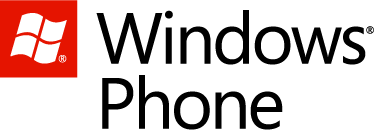 Windows Phone Principais novas FuncionalidadesPut People FirstPut People FirstComunicações integradas - com o Windows Phone é mais fácil comunicar e partilhar com quem é realmente importante.Comunicações integradas - com o Windows Phone é mais fácil comunicar e partilhar com quem é realmente importante.FuncionalidadeFuncionalidadeCentro de ContactosO único telemóvel que combina todos os contactos com o Facebook, Twitter, LinkedIn, Windows Live e Xbox Live, para poder segui-los e comunicar facilmente.VozPermite receber SMS e responder “sem mãos”; fazer chamadas ou efectuar pesquisas utilizando apenas a voz.1GruposPermite organizar os contactos em Grupos e afixá-los ao ecrã principal para se manter actualizado ou enviar SMS, emails, fazer chat com todo o Grupo de uma vez.TecladoO Windows Phone permite escrever mais depressa com o teclado virtual, com auto sugestões e corrector enquanto se digita.  ConversasO primeiro telemóvel onde é possível manter a mesma conversa a fluir de forma contínua entre SMS, Windows Live ou Facebook. Etiquetar fotos e Partilhar Permite capturar o momento, tirar fotos sem ter de desbloquear o telefone, etiquetar e partilhá-las através do Facebook. EmailO email é ainda mais fácil no Windows Phone, com a possibilidade de ligar as pastas A Receber, pesquisar e filtrar mensagens e o suporte para múltiplas contas de email Exchange Server, Hotmail, Google Mail, Yahoo! e outras. Mosaicos DinâmicosNo Windows Phone o utilizador pode dar vida ao seu telefone, afixar os seus amigos e aplicações favoritas ao ecrã principal e não perder nada do que se passa com eles, nem informação actualizada das suas aplicações.  Ligar pastas A ReceberPermite ligar as pastas A Receber, combinar as contas de email que escolher, de acordo com as preferências do utilizador.Mosaico EuO Mosaico Dinâmico pessoal é o local onde o utilizador pode definir o seu estado nos chats, fazer check-ins, afixar ou receber actualizações do Facebook, Twitter, LinkedIn e Windows Live Messenger.Internet para além do BrowserNavegar a web de forma rápida, beneficiando da integração com as redes sociais e serviços Microsoft na nuvem, e também da pesquisa através do Bing.Aplicações de forma mais InteligenteO Windows Phone possui as aplicações necessárias, mas utiliza-as de forma mais inteligente. Permite afixar as aplicações e receber as actualizações no ecrã principal.FuncionalidadeFuncionalidadeFuncionalidadeInternet Explorer Mobile Internet Explorer Mobile O único telefone com Internet Explorer Mobile e aceleração por hardware.App ConnectApresenta as aplicações em contexto para consideração – ex: o editor de fotografia navega no centro de imagens, aplicações multimédia quando passeia pelo Zune, etcApresenta as aplicações em contexto para consideração – ex: o editor de fotografia navega no centro de imagens, aplicações multimédia quando passeia pelo Zune, etcApresenta as aplicações em contexto para consideração – ex: o editor de fotografia navega no centro de imagens, aplicações multimédia quando passeia pelo Zune, etcPesquisaPesquisaO Bing torna a pesquisa mais fácil, e inclui novas formas de pesquisa, incluindo imagens e tradução de texto. Tarefas simultâneasTorna mais fácil colocar uma música de fundo a tocar enquanto rapidamente troca de aplicações e retoma a tarefa onde parou.Torna mais fácil colocar uma música de fundo a tocar enquanto rapidamente troca de aplicações e retoma a tarefa onde parou.Torna mais fácil colocar uma música de fundo a tocar enquanto rapidamente troca de aplicações e retoma a tarefa onde parou.SkyDrive SkyDrive Sincroniza fotos e vídeos entre o telefone e o PC via Wi-Fi, abre, edita e grava ficheiros e notas no SkyDrive, guarda também as fotos e documentos no repositário de armazenamento gratuito online no SkyDrive. Mercado de aplicações 3Uma montra envolvente de aplicações e jogos, onde fácil e rapidamente se encontra o que procura, e se descobre algo que não se esperava.Uma montra envolvente de aplicações e jogos, onde fácil e rapidamente se encontra o que procura, e se descobre algo que não se esperava.Uma montra envolvente de aplicações e jogos, onde fácil e rapidamente se encontra o que procura, e se descobre algo que não se esperava.Xbox LIVEXbox LIVEPermite que o utilizador se ligue e jogue com os seus amigos, onde quer que esteja, edite o seu perfil e Avatar, saiba as suas pontuações e dos seus amigos, e que jogos jogaram.2Xbox LIVE  O utilizador pode estar sempre em jogo com o Xbox Live integrado no seu telefone. Experimentar jogos antes de os adquirir e ver no  Mercado de Apps excelentes títulos certificados pela Microsoft e classificados pelos jogadores.O utilizador pode estar sempre em jogo com o Xbox Live integrado no seu telefone. Experimentar jogos antes de os adquirir e ver no  Mercado de Apps excelentes títulos certificados pela Microsoft e classificados pelos jogadores.O utilizador pode estar sempre em jogo com o Xbox Live integrado no seu telefone. Experimentar jogos antes de os adquirir e ver no  Mercado de Apps excelentes títulos certificados pela Microsoft e classificados pelos jogadores.Office MobileOffice MobileCom o Office Mobile qualquer utilizador pode manter-se produtivo em mobilidade com o Office e o Outlook integrados. Pode pesquise, ordenar, visualizar por conversa e responder a emails com facilidade, utilizar o Word, o Excel e o PowerPoint para rever, editar e gravar os documentos, no SkyDrive ou no SharePoint Server da sua organização. Com o Office Mobile qualquer utilizador pode manter-se produtivo em mobilidade com o Office e o Outlook integrados. Pode pesquise, ordenar, visualizar por conversa e responder a emails com facilidade, utilizar o Word, o Excel e o PowerPoint para rever, editar e gravar os documentos, no SkyDrive ou no SharePoint Server da sua organização. Com o Office Mobile qualquer utilizador pode manter-se produtivo em mobilidade com o Office e o Outlook integrados. Pode pesquise, ordenar, visualizar por conversa e responder a emails com facilidade, utilizar o Word, o Excel e o PowerPoint para rever, editar e gravar os documentos, no SkyDrive ou no SharePoint Server da sua organização. Com o Office Mobile qualquer utilizador pode manter-se produtivo em mobilidade com o Office e o Outlook integrados. Pode pesquise, ordenar, visualizar por conversa e responder a emails com facilidade, utilizar o Word, o Excel e o PowerPoint para rever, editar e gravar os documentos, no SkyDrive ou no SharePoint Server da sua organização. Com o Office Mobile qualquer utilizador pode manter-se produtivo em mobilidade com o Office e o Outlook integrados. Pode pesquise, ordenar, visualizar por conversa e responder a emails com facilidade, utilizar o Word, o Excel e o PowerPoint para rever, editar e gravar os documentos, no SkyDrive ou no SharePoint Server da sua organização. Music Music Aqui qualquer um tem um DJ pessoal no bolso. O Smart DJ cria playlists a partir da colecção de músicas pessoal.  Aqui qualquer um tem um DJ pessoal no bolso. O Smart DJ cria playlists a partir da colecção de músicas pessoal.  Aqui qualquer um tem um DJ pessoal no bolso. O Smart DJ cria playlists a partir da colecção de músicas pessoal.  Aqui qualquer um tem um DJ pessoal no bolso. O Smart DJ cria playlists a partir da colecção de músicas pessoal.  Aqui qualquer um tem um DJ pessoal no bolso. O Smart DJ cria playlists a partir da colecção de músicas pessoal.  My Windows PhoneMy Windows PhoneEncontra, bloqueia e apaga o telefone perdido, gratuitamente, a partir da web, para além de fácil acesso às aplicações, fotos e documentos.4Encontra, bloqueia e apaga o telefone perdido, gratuitamente, a partir da web, para além de fácil acesso às aplicações, fotos e documentos.4Encontra, bloqueia e apaga o telefone perdido, gratuitamente, a partir da web, para além de fácil acesso às aplicações, fotos e documentos.4Encontra, bloqueia e apaga o telefone perdido, gratuitamente, a partir da web, para além de fácil acesso às aplicações, fotos e documentos.4Encontra, bloqueia e apaga o telefone perdido, gratuitamente, a partir da web, para além de fácil acesso às aplicações, fotos e documentos.4